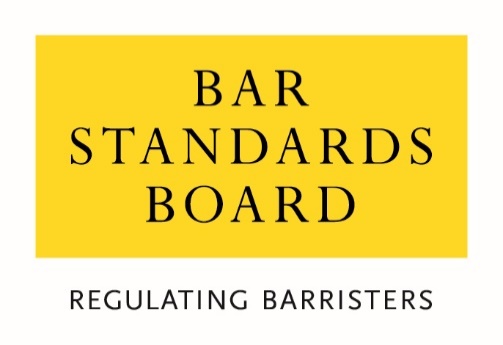 Consultation response formConsultation on the proposed BSB strategy for2022-23 to 2025-26October 2021Question 1: With reference to our regulatory objectives do you agree that those set out in the consultation document are the main risks and opportunities facing barristers and the market for barristers’ services: is there anything you would add or omit?Question 2: Do you agree with the vision for the BSB and the Bar set out in the document: is there anything you would add or omit?  Question 3: Do you agree that those set out in the document should be the BSB’s priorities: is there anything you would add or omit and how would you rank these priorities? Question 4: Do you agree that those listed in the document are the key areas where the BSB needs to develop as an organisation?  Question 5: Are there any particular areas on which we might collaborate with you, or with others, to further the priorities set out in our consultation document?Question 6: Have you identified any risks or opportunities in relation to promoting equality, diversity and inclusion for the profession or the public?    Are you a:BarristerLaw StudentEducation and training providerLegal consumer / member of the publicRepresentative of legal consumersOther legal professionalLegal services representative bodyOther (please specify)Are you responding in an individual capacity or as a representative of your organisation?Individual responseOrganisational responsePlease give your name or the name of your organisation if you do not wish your response to be anonymous:Equality Monitoring InformationWe seek to monitor individual respondents to help us to understand the extent to which our consultations are being responded to by people from different backgrounds and so that we can understand where we need to do more to target the views of people from particular backgrounds. These questions are entirely optional and will be treated in the strictest confidence and in accordance with our privacy policy.If you are responding to this consultation as an individual, please complete the following questions:What is your age?Under 2525-3435-4445-5455-64Over 65Prefer not to sayWhat is your sex?MaleFemalePrefer not to sayIs your gender identity the same as the sex with which you were assigned at birth?YesNoPrefer not to sayWhat best describes your gender?FemaleMalePrefer not to sayI describe myself as:Do you consider yourself to have a disability?YesNoPrefer not to sayIs your ability to perform day-to-day activities limited because of a physical or mental disability, condition or illness, which has lasted or is expected to last for at least 12 months?Yes, a lotYes, a littleNot at allPrefer not to sayWhat is your ethnic group?White – ﻿English/Welsh/Scottish/Northern Irish/﻿BritishWhite – IrishWhite – Gypsy or Irish TravellerWhite – RomaWhite – I use a different term to describe my White ethnic backgroundAsian/Asian British – BangladeshiAsian/Asian British – ChineseAsian/Asian British – IndianAsian/Asian British – I use a different term to describe my Asian ethnic backgroundBlack/Black British – AfricanBlack/Black British – CaribbeanBlack/Black British – I use a different term to describe my Black ethnic backgroundMixed/Multiple Ethnic Background – White and AsianMixed/Multiple Ethnic Background – White and Black AfricanMixed/Multiple Ethnic Background – White and Black CaribbeanMixed/Multiple Ethnic Background – White and ChineseMultiple Ethnic Background - I use a different term to describe my Mixed/Multiple ethnic backgroundArabI use a different term to describe my ethnicity, which does not fall under “White”, “Asian”, “Black” or “Mixed/Multiple Ethnic Background”Prefer not to sayWhat is your religion or belief?No religionBuddhistChristianHinduJewishMuslimSikhPrefer not to sayI have a different religion or beliefWhich of the following best describes your sexual orientation?HeterosexualGay or LesbianBisexualPrefer not to sayI use a different termDid you mainly attend a state or fee-paying school between the ages of 11 – 18?UK State schoolUK fee-paying schoolSchool outside UKPrefer not to sayIf you finished school after 1980, were you eligible for Free School Meals at any point during your school years?YesNoNot applicableDon’t knowIf you went to university (to study a BA, BSc or higher), had either (or both) of your parents or carers attended university by the time you were 18?YesNoDon’t knowI didn’t attend universityPrefer not to sayAre you a primary carer for a child or children under 18?YesNoPrefer not to sayDo you look after, or give any help or support to family members, friends, neighbours or others because of either: long-term physical or mental ill-health/disability or problems relating to old age? (Do not count anything you do as part of paid employment).NoYes, 1-19 hours a weekYes, 20-49 hours a weekYes, 50 or more hours a weekPrefer not to say